    Освіта може зробити дитину розумною, але щасливою робить її лише  родина. У ваших силах створити в сім'ї саме таку обстановку, яка не тільки підготує дитину до успішного навчання, але і дозволить їй зайняти гідне місце серед однокласників, відчувати себе в школі комфортно.Вісім порад для батьків майбутніх першокласників:Давайте дитині посильну роботу вдома, визначте коло її обов'язків. Визначте загальні інтереси. Це можуть бути як пізнавальні інтереси (улюблені мультфільми, казки, ігри), так і життєві (обговорення сімейних проблем). Намагайтесь завжди розмовляти з дитиною, з’ясовувати що цікавить її, дізнавайтесь про її дозвілля та друзів і як вона до них ставиться .Відповідайте на кожне запитання дитини. Тільки в цьому випадку її пізнавальний інтерес ніколи не згасне.Постійно говоріть з дитиною. Розвиток мовлення - запорука гарного навчання.У дошкільному віці починається  робота з підготовки дітей до письма. Навчіть дитину, у першу, чергу, правильно тримати ручку та орієнтуватися на аркуші паперу. Для укріплення м’язів руки використовуйте такі види роботи як: розфарбовування малюнків, вправи з пластиліном і глиною, вправи з дрібним матеріалом, виконання пальчикової гімнастики.Не будуйте ваші взаємини з дитиною на заборонах. Завжди пояснюйте причини ваших вимог, якщо можливо, запропонуйте альтернативу. Повага до дитини зараз - фундамент шанобливого ставлення до вас тепер і в майбутньому.Цієї осені ваша дитина переступить поріг школи.Будемо раді допомогти Вам і Вашим дітям в розширенні кругозору та всебічному розвиткові здібностей і нахилів.Для успішного навчання й виховання дітей, їх праці й відпочинку, ліцей має все необхідне:просторі, доглянуті кабінети;комп'ютерний клас, обладнаний сучасною обчислювальною технікою з підключенням до мережі Інтернет, мультимедійне обладнання в класах;світлі, чисті зали - актова і спортивна (яка має все необхідне для уроків фізичної культури у 1-4 класах);спортивний майданчик;бібліотека;медичний кабінет;музичний кабінет;надаються умови для якісного перебування першокласників в групі продовженого дня;вокальний гурток, гурток «Історія іграшки», спортивна секція;охорона та шкільний автобус;психолого-педагогічний патронаж (консультативний пункт для батьків);музейний комплекс (на базі якого проводяться екскурсії);шкільний оздоровчій табір «Сонечко»;організовані умови повноцінного харчування;шкільний сайт для батьків;дипломовані спеціалісти для вивчення англійської мови, інформатики;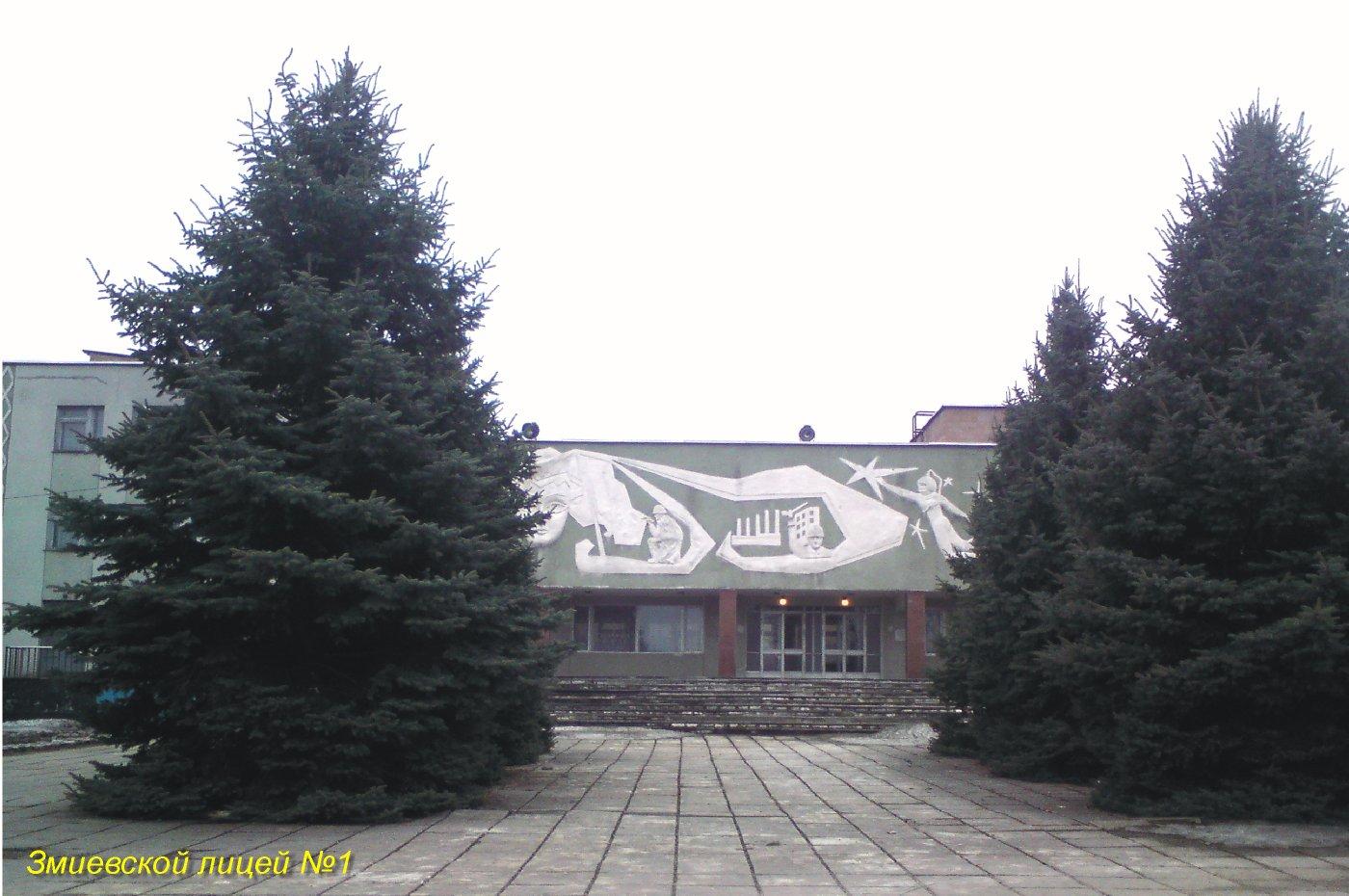 